О внесении изменений в постановление АдминистрацииСлободо-Туринского муниципального района от 19.07.2018 № 301                              «Об утверждении порядка формирования и реализации муниципальных программ в Слободо-Туринском муниципальном районе»В соответствии со статьей 179 Бюджетного кодекса Российской Федерации, руководствуясь Уставом Слободо-Туринского муниципального района, в целях совершенствования программно-целевого планирования Слободо-Туринского муниципального района ПОСТАНОВЛЯЕТ: 1. Внести в постановление Администрации Слободо-Туринского муниципального района от 19.07.2018 № 301 «Об утверждении порядка формирования и реализации муниципальных программ в Слободо-Туринском муниципальном районе» следующие изменения:1) в абзаце первом пункта 14 главы 3 Порядка формирования и реализации муниципальных программ в Слободо-Туринском муниципальном районе» слова «в срок не позднее 01 ноября» заменить словами «в срок не позднее 15 ноября»;2. Настоящее постановление вступает в силу со дня его подписания.3. Разместить настоящее постановление на официальном сайте Администрации Слободо-Туринского муниципального района в информационно-телекоммуникационной сети «Интернет» http://slturmr.ru/.4. Контроль  за  исполнением настоящего постановления оставляю за собой.Глава Слободо-Туринского муниципального района                                        В.А. Бедулев               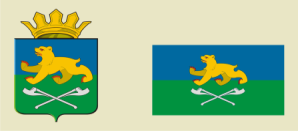 АДМИНИСТРАЦИЯ СЛОБОДО-ТУРИНСКОГОМУНИЦИПАЛЬНОГО РАЙОНАПОСТАНОВЛЕНИЕАДМИНИСТРАЦИЯ СЛОБОДО-ТУРИНСКОГОМУНИЦИПАЛЬНОГО РАЙОНАПОСТАНОВЛЕНИЕот 08.11.2022№ 449      с. Туринская Слободас. Туринская Слобода